Министерство науки и высшего образования Российской ФедерацииФедеральное государственное бюджетное образовательное учреждение высшего образования«Северо-Осетинский государственный университетимени Коста Левановича Хетагурова»РАБОЧАЯ ПРОГРАММА ВОСПИТАТЕЛЬНОЙ РАБОТЫнаправление подготовки19.04.02 Продукты питания из растительного сырьяпрограммаВысокотехнологичные производства пищевых продуктов функционального и специализированного назначения Квалификация (степень) выпускника – магистрФорма обучения – очнаяГод начала подготовки - 2023Утверждена в составе ОПОП.Владикавказ 2023ПОЯСНИТЕЛЬНАЯ ЗАПИСКАРабочая программа воспитательной работы в образовательной организации высшего образования представляет собой ценностно-нормативную, методологическую, методическую и технологическую основу организации воспитательной деятельности в федеральном государственном бюджетном образовательном учреждении высшего образования «Северо-Осетинский государственный университет имени Коста Левановича Хетагурова» (далее – Университет).Областью применения Рабочей программы в Университете является образовательное и социокультурное пространство, образовательная и воспитывающая среды в их единстве и взаимосвязи.Рабочая программа ориентирована на организацию воспитательной деятельности субъектов образовательного и воспитательного процессов. Воспитание в образовательной деятельности Университета должно носить системный, плановый и непрерывный характер. Основным средством осуществления такой деятельности является воспитательная система и соответствующая ей Рабочая программа и План воспитательной работы.Воспитательная работа – это деятельность, направленная на организацию воспитывающей среды и управление разными видами деятельности воспитанников с целью создания условий для их приобщения к социокультурным и духовно-нравственным ценностям народов Российской Федерации, полноценного развития, саморазвития и самореализации личности при активном участии самих обучающихся.Рабочая программа воспитательной работы в Северо-Осетинский государственный университет имени Коста Левановича Хетагурова» по направлению 19.04.02 Продукты питания из растительного сырья разработана в соответствии с действующими нормами и положениями нижеследующих правовых актов:– Конституции Российской Федерации;− Федерального закона от 29.12.2012 г. № 273-ФЗ «Об образовании в Российской Федерации»;− Федерального закона от 31.07.2020 № 304-ФЗ «О внесении изменений в Федеральный закон «Об образовании в Российской Федерации» по вопросам воспитания обучающихся»;− Федерального закона от 05.02.2018 г. № 15-ФЗ «О внесении изменений в отдельные законодательные акты Российской Федерации по вопросам добровольчества (волонтерства)»;−  Федерального закона от 30.12.2020 г. № 489-ФЗ «О молодежной политике в Российской Федерации»;− Указа Президента Российской Федерации от 19.12.2012 г. № 1666  «О Стратегии государственной национальной политики Российской Федерации на период до 2025 года»;− Указа Президента Российской Федерации от 24.12.2014 г. № 808 «Об утверждении Основ государственной культурной политики»;− Указа Президента Российской Федерации от 31.12.2015 № 683 «О Стратегии национальной безопасности Российской Федерации» (с изменениями от 06.03.2018 г.);− Указа Президента Российской Федерации от 07.05.2018 г. № 204 «О национальных целях и стратегических задачах развития Российской Федерации на период до 2024 года»;− Указа Президента Российской Федерации от 09.05.2017 г. № 203 «Стратегия развития информационного общества в Российской Федерации на 2017-2030 гг.»;− Распоряжения Правительства от 29.05.2015 г. № 996-р «Стратегия развития воспитания в Российской Федерации на период до 2025 года»;− Распоряжения Правительства от 29.11.2014 г. № 2403-р «Основы государственной молодежной политики Российской Федерации на период до 2025 года»;− Плана мероприятий по реализации Основ государственной молодежной политики Российской Федерации на период до 2025 года, утвержденных распоряжением Правительства Российской Федерации от 29.11.2014 г. № 2403-р;− Распоряжения Правительства Российской Федерации от 29.12.2014 г. № 2765-р «Концепция Федеральной целевой программы развития образования на 2016-2020 годы»;− Постановления Правительства Российской Федерации от 26.12.2017 г. № 1642 «Об утверждении государственной программы Российской Федерации «Развитие образования»;− Письма Министерства образования и науки Российской Федерации от 14.02.2014 № ВК-262/09 «Методические рекомендации о создании и деятельности советов обучающихся в образовательных организациях»;− Приказа Федеральной службы по надзору в сфере образования и науки (Рособрнадзор) от 14.08.2020 №831 «Об утверждении Требований к структуре официального сайта образовательной организации в информационно-телекоммуникационной сети «Интернет» и формату предоставления информации»;− Посланий Президента России Федеральному Собранию Российской Федерации;− Концепции развития добровольчества (волонтерства) в Российской Федерации до 2035 года, утвержденной распоряжением правительства РФ от 27.12.2018 г. № 2950-р.- иными-нормативно-правовыми актами университета в области образования и воспитательной политики Рабочая программа разработана в традициях отечественной педагогики и образовательной практики и базируется на принципе преемственности и согласованности с целями и содержанием Программ воспитания в системе общего и профессионального образования.ПРОГРАММА ВОСПИТАТЕЛЬНОЙ РАБОТЫ В СТРУКТУРЕ ОБРАЗОВАТЕЛЬНОЙ ПРОГРАММЫРабочая программа воспитания и Календарный план воспитательной работы являются частью основной профессиональной образовательной программы (далее – ОПОП), разрабатываемой и реализуемой в соответствии с действующим федеральным государственным образовательным стандартом (далее – ФГОС).  Рабочие программы воспитания как часть основных образовательных программ (ОПОП), реализуемых ООВО (разрабатывается на период реализации образовательной программы и определяет комплекс ключевых характеристик системы воспитательной работы ОО ВО (принципы, методологические подходы, цель, задачи, направления, формы, средства и методы воспитания, планируемые результаты и др.)).ЦЕЛЬ И ЗАДАЧИ ВОСПИТАТЕЛЬНОЙ РАБОТЫЦель воспитательной работы – с создание условий для активной жизнедеятельности обучающихся, их гражданского самоопределения, профессионального становления и индивидуально-личностной самореализации в созидательной деятельности для удовлетворения потребностей в нравственном, культурном, интеллектуальном, социальном и профессиональном развитии.Основными задачами Рабочей программы являются:развитие мировоззрения и актуализация системы базовых ценностей личности; воспитание у студентов гражданско-патриотических и духовно-нравственных ценностей, правовой и политической культуры; приобщение студенчества к общечеловеческим нормам морали, национальным устоям и академическим традициям; воспитания уважения к закону, нормам коллективной жизни, развитие гражданской и социальной ответственности; воспитание в кругу студенческой молодежи культуры межнационального общения, этнической и религиозной терпимости, способности к взаимопониманию и поддержке;формирование умений и навыков сотрудничества, общения в коллективе как факторов успешной управленческой деятельности; сохранение и преумножение историко-культурных традиций Университета, преемственность в воспитании студенческой молодежи;развитие профессиональной этики и культуры, культуры мышления и речи, внешнего облика, досуга и быта; совершенствование научно-методического обеспечения воспитательного процесса и внеучебной деятельности студентов на факультете и в Университете; Направления воспитательной работы:Виды деятельности обучающихся в воспитательной системеПроектная деятельность как коллективное творческое дело. Проектная деятельность имеет творческую, научно-исследовательскую и практико-ориентированную направленность, осуществляется на основе проблемного обучения и активизации интереса обучающихся, что вызывает потребность в их большей самостоятельности. Проектная технология способствует социализации обучающихся при решении задач проекта, связанных с удовлетворением потребностей общества.Виды проектов по ведущей деятельности:исследовательские проекты;стратегические проекты;организационные проекты;социальные проекты;технические проекты;информационные проекты;телекоммуникационные проекты;арт-проекты.Перспективность проектной и проектно-исследовательской деятельности для обучающихся состоит в открывающихся для них профессиональных возможностях и трудоустройстве, поскольку в команду проекта приглашаются работодатели и социальные партнеры.Коллективное творческое дело (КТД) – это совокупность определенных коллективных созидательных и креативных действий в условиях сотрудничества, содействия и общей заботы, единства мыслей и воли, поскольку представляет собой совместный творческий поиск наилучших средств, методов, способов, путей и нестандартных совместных решений важных задач.К видам КТД относятся:профессионально-трудовые;научно-исследовательские;художественно-эстетические;физкультурно-спортивные;событийные;общественно-политические;культурно-творческие;социально-культурные;Добровольческая (волонтерская) деятельность.Волонтерская (от лат. voluntarius – добровольный) деятельность, или добровольчество, добровольческая деятельность, широкий круг направлений созидательной деятельности, включающий традиционные формы взаимопомощи и самопомощи, официальное предоставление услуг и другие формы гражданского участия. Индивидуальное и групповое добровольчество через деятельность и адресную помощь способствуют социализации обучающихся и расширению социальных связей, реализации их инициатив, развитию личностных и профессиональных качеств, освоению новых навыков.Деятельность и виды студенческих объединенийСтуденческое объединение – это добровольное объединение обучающихся Университета, создаваемое с целью самореализации, саморазвития и совместного решения различных вопросов улучшения качества студенческой жизнедеятельности.Студенческое объединение выстраивается на принципах добровольности и свободы выбора, партнерства и равенства, гласности и открытости. Виды студенческих объединений по направлениям деятельности:научно-исследовательские (научное сообщество и др.);творческие (лига КВН, вокальная/театральная студия, творческая мастерская);студенческий творческий центр;спортивные (студенческий спортивный клуб, спортивная ассоциация, туристский клуб и др.); общественные (профком, совет студенческих инициатив и др.); волонтерские (объединение добровольцев);информационные (студенческая телестудия, студенческая газета и др.);патриотические межкультурные (клуб международного сотрудничества, дискуссионный клуб и др.).Вовлечение студентов в профориентацию, день открытых дверей Университета, университетские субботы.Профориентационная деятельность на факультете химии, биологии и биотехнологии занимает значительное место, поскольку способствует привлечению профессионально-ориентированных абитуриентов, одаренных выпускников школ, что способствует повышению качества образовательного процесса и повышению результативности научной деятельности в Университете. Формами профориентационной работы с потенциальными абитуриентами могут быть:беседы с абитуриентами о направлениях и профилях подготовки, о возможностях становления и развития в профессиональной сфере деятельности;профдиагностика школьников с целью выявления их способностей, личностных качеств и профессиональных интересов;проведение рекламной кампании (создание профориентационных и имиджевых роликов, позволяющих позиционировать направления подготовки Университета, размещение информации на официальном сайте Университета, рекламных щитов и полиграфической продукции о направлениях и профилях Университета);участие в различных проектах профориентационной направленности;организация дней открытых дверей с предоставлением сведений об условиях и требованиях приема на обучение, возможностях освоения различных профессий, сроках подготовки и др.;Формами профориентационной работы с обучающимися факультета химии, биологии и биотехнологии могут выступать:организация мастер-классов по направлению и профилю подготовки;привлечение работодателей и ведущих практиков к проведению бинарных лекций и семинарских занятий;посещение с обучающимися потенциальных мест их будущего трудоустройства;организация научно-практических конференций различного уровня;вовлечение обучающихся в проведение значимых мероприятий на уровне Университета, города, республики, страны;участие обучающихся в ярмарках вакансий и иных мероприятиях, содействующих трудоустройству.Рекомендуется вовлекать обучающихся факультета химии, биологии и биотехнологии в профориентационную деятельность, так как она способствует повышению авторитета Университета у обучающихся, повышению их мотивации к освоению выбранной профессии и интереса к конкретному виду трудовой деятельности, развитию ответственности за организацию и проведение событийного мероприятия, получению нового опыта деятельности, освоению дополнительных навыков и социальных ролей.Формы и методы воспитательной работыФормы воспитательной работы делятся на следующие группы: – по количеству участников – индивидуальные (субъект-субъектное взаимодействие в системе преподаватель-обучающийся); групповые (творческие коллективы, спортивные команды, клубы, кружки по интересам и т.д.), массовые (фестивали, олимпиады, праздники, субботники и т.д.);– по целевой направленности, позиции участников, объективным воспитательным возможностям – мероприятия, дела, игры;– по времени проведения – кратковременные, продолжительные, традиционные;– по видам деятельности – трудовые, спортивные, художественные, научные, общественные и др.;– по результату воспитательной работы – социально-значимый результат, информационный обмен, выработка решения.Реализуемые методы воспитательной представлены в виде следующих групп:Реализация конкретных форм и методов воспитательной работы применяются преподавателями и сотрудниками факультета химии, биологии и биотехнологии СОГУ как при реализации учебных дисциплин и практик в рамках ОПОП, так и при организации и проведении мероприятий и событий внеучебной работы. Ресурсное обеспечение реализации рабочей программы воспитания факультета химии, биологии и биотехнологии СОГУ по направлению 19.04.02 Продукты питания из растительного сырьяРесурсное обеспечение реализации рабочей программы воспитания по направлению 19.04.02 Продукты питания из растительного сырья:нормативно-правовое обеспечение;кадровое обеспечениефинансовое обеспечение;информационное обеспечение;научно-методическое обеспечение и учебно-методическое;материально-техническое обеспечение.Инфраструктура Университета, обеспечивающая реализацию Рабочей программыДворец спорта;Спортивно-оздоровительный комплекс «Дельфин»;Молодежный центр;Концертный зал СОГУ«Точка кипения».Социокультурное пространство. Сетевое взаимодействие с организациями, социальными институтами и субъектами воспитания Социокультурное пространство – это не только географическое, но и освоенное обществом пространство распространения определенного ареала культуры. Важно использовать в воспитании обучающихся социокультурное пространство населенного пункта, в котором расположен Университет.Перечень объектов, обладающих высоким воспитывающим потенциалом: ведущие объекты (села, района, города, региона);музеи и памятники (общероссийские, профильные, городские);историко-архитектурные объекты (дворцы, храмы, соборы, монастыри, дворцово-парковые ансамбли);театры, библиотеки, центры развлечений (концертные залы, кинотеатры, дома культуры, дома творчества, клубы);спортивные комплексы, парки отдыха, скверы, лесопарки, природоохранные зоны и др.Качество социокультурного пространства определяет уровень включенности обучающихся Университета в активные общественные связи. К воспитательной деятельности целесообразно привлекать социальных партнеров (общественные организации, общественные фонды, общественные учреждения, общественные движения, органы общественной самодеятельности).Основные субъекты воспитания как социальные институты:образовательные организации;семья;общественные организации просветительской направленности;религиозные организации, представляющие традиционные для России конфессии;организации военно-патриотической направленности;молодёжные организации;спортивные секции и клубы;радио и телевидение;газеты, журналы, книжные издательства;творческие объединения деятелей культуры;библиотеки, музеи, дома и дворцы культуры и творчества;театры, кинотеатры, концертные учреждения;организации художественного творчества;профильные структуры Вооружённых сил, в том числе структуры по работе с допризывной молодёжью, ветеранские организации;волонтёрские организации;некоммерческие организации;сетевые сообщества;иное.УПРАВЛЕНИЕ СИСТЕМОЙ ВОСПИТАТЕЛЬНОЙ РАБОТЫ НА ФАКУЛЬТЕТЕ ХИМИИ, БИОЛОГИИ И БИОТЕХНОЛОГИИ И МОНИТОРИНГ КАЧЕСТВА ОРГАНИЗАЦИИ ВОСПИТАТЕЛЬНОЙ ДЕЯТЕЛЬНОСТИ ПО НАПРАВЛЕНИЮ 19.04.02 ПРОДУКТЫ ПИТАНИЯ ИЗ РАСТИТЕЛЬНОГО СЫРЬЯСистема управления и план воспитательной работы по направлению 19.04.02 Продукты питания из растительного сырьяВоспитательная система факультета химии, биологии и биотехнологии представляет собой целостный комплекс воспитательных целей и задач, кадровых ресурсов, их реализующих в процессе целенаправленной деятельности, и отношений, возникающих между участниками воспитательного процесса.Основным инструментом управления воспитательной работой на факультете химии, биологии и биотехнологии по направлению 19.04.02 Продукты питания из растительного сырья является концепция воспитательной деятельности университета, целевые программы по направлениям воспитательной работы: духовно-нравственное воспитание, гражданско-патриотическое и правовое воспитание, профессиональное воспитание и культурно-эстетическое, рабочая программа воспитательной работы Северо-Осетинского государственного университета имени Коста Левановича Хетагурова и календарный план воспитательной работы факультета химии, биологии и биотехнологии СОГУ.Главная задача администрации Северо-Осетинского государственного университета имени Коста Левановича Хетагурова, факультета химии, биологии и биотехнологии, кафедр заключается в создании условий, позволяющих профессорско-преподавательскому составу реализовать воспитательную деятельность в образовательном процессе, через учебную и внеучебную деятельность.Основные направления управленческой деятельности в реализации Рабочей программы воспитания по направлению 19.04.02 Продукты питания из растительного сырья: анализ возможностей имеющихся структур для организации воспитательной деятельности и создание новых; разработка необходимых для управления воспитательной деятельностью в университете нормативных документов; планирование работы по организации воспитательной деятельности; организация практической деятельности по выполнению плана; проведение мониторинга состояния воспитательной деятельности на кафедрах, в институте и в университете в целом.Анализ итогов воспитательной работы на факультете химии, биологии и биотехнологии СОГУ за учебный год направлен на изучение состояния воспитательной работы в образовательной организации. Анализу подвергается: достигнутые результаты воспитательной работы за предыдущий учебный год, качество воспитательной среды, материальной и методической базы воспитательной работы, используемы формы и методы воспитательного воздействия, кадровый потенциал. На основе полученных данных выделяются достоинства и недостатки существующей системы воспитательной работы, перспективные траектории развития системы, необходимые для принятия дальнейших управленческих решений. Планирование воспитательной работы на факультете химии, биологии и биотехнологии СОГУ на учебный год направлено на создание определенной стратегии на учебный год. Определяются цели, задачи, формы и методы воспитательной работы; основные мероприятия, носящие воспитывающий характер; лица, ответственные за реализацию плана воспитательной работы. Планированию подвергается также последовательность управленческих решений, направленных на совершенствование качества воспитательной работы образовательной организации.При планировании воспитательной работы необходимо учитывать:результаты воспитательной работы и выводы, полученные в ходе анализа предыдущего опыта этой работы;предложения студентов и профессорско-преподавательского состава университета; воспитательные и организационно-педагогические задачи;материалы, советы и рекомендации педагогической и методической литературы по воспитательной работе с обучающимися;передовой опыт страны, региона, города, традиции университета;возможности профессорско-преподавательского состава, социальных партнеров университета, запросы потенциальных работодателей;воспитательный потенциал социального окружения университета, предприятий, культурных учреждений;традиций и обычай университета;события, даты, связанные с жизнью и деятельностью выдающихся деятелей науки, культуры, искусства, политики;Мониторинг качества организации воспитательной работы и условий реализации содержания воспитательной деятельностиМониторинг качества организации воспитательной работы – это форма организации сбора, хранения, обработки и распространения информации о системе воспитательной работы на факультете и в Университете, обеспечивающая непрерывное отслеживание и прогнозирование развития данной системы. В качестве способов оценки достижимости результатов воспитательной работы может рассматриваться анализ результатов различных видов деятельности обучающихся, представленных в виде портфолио или ином формате. Ключевыми показателями эффективности качества воспитательной работы и условий реализации содержания воспитательной деятельности могут выступать: качество ресурсного обеспечения реализации воспитательной деятельности; качество инфраструктуры Университета; качество воспитывающей среды и воспитательного процесса на факультете и в соответствии с Федеральным законом Российской Федерации «Об образовании в Российской Федерации» воспитание рассматривается как важнейшая составляющая деятельности педагогических коллективов образовательных учреждений, ориентированная на создание условий для духовного развития обучающихся на основе общечеловеческих ценностей.На заседании Совета факультета химии, биологии и биотехнологии ежегодно  утверждается план мероприятий по организации и проведению воспитательной работы на факультете химии, биологии и биотехнологии. Рассматриваются проблемы воспитательной работы, анализируются результативность; содержание, формы и методы воспитательной работы.Содержание воспитательной работы подчинено выполнению основных задач: организационная работа; профориентация, патриотическое воспитание; нравственное и эстетическое воспитание личности; правовое воспитание; физическое воспитание и формирование здорового образа жизни, культурно-массовая работа, развитие исследовательских навыков и умений, развитие гражданской активности студентов.В своей работе факультет химии, биологии и биотехнологии руководствуется (помимо федерального законодательства) локальными актами СОГУ, разработанными в рамках реализации воспитательной работы. Информационное обеспечение воспитательной работы осуществляется через: - сайты Университета и факультета химии, биологии и биотехнологии;- страницы в социальных сетях;- стенд официальной информации факультета химии, биологии и биотехнологии;- старост академических групп, кураторов.Координацию воспитательной работы на факультете осуществляет заместитель декана, создан и функционирует институт кураторства, студенческий совет факультета и профком. Студенческое самоуправление на факультете представлено Студенческим советом факультета, профкомом факультета химии, биологии и биотехнологии, научным студенческим обществом. Министерство образования и науки Российской ФедерацииФедеральное государственное бюджетное образовательное учреждениевысшего образования «Северо-Осетинский государственный университетимени Коста Левановича Хетагурова»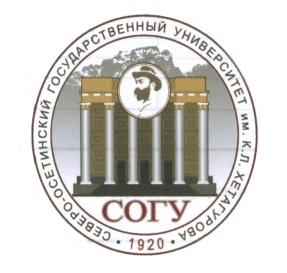 КАЛЕНДАРНЫЙ ПЛАН ВОСПИТАТЕЛЬНОЙ РАБОТЫНА УЧЕБНЫЙ ГОД ОБРАЗОВАТЕЛЬНОЙ ПРОГРАММЫ ПО НАПРАВЛЕНИЮ ПОДГОТОВКИ 19.04.02 ПРОДУКТЫ ПИТАНИЯ ИЗ РАСТИТЕЛЬНОГО СЫРЬЯ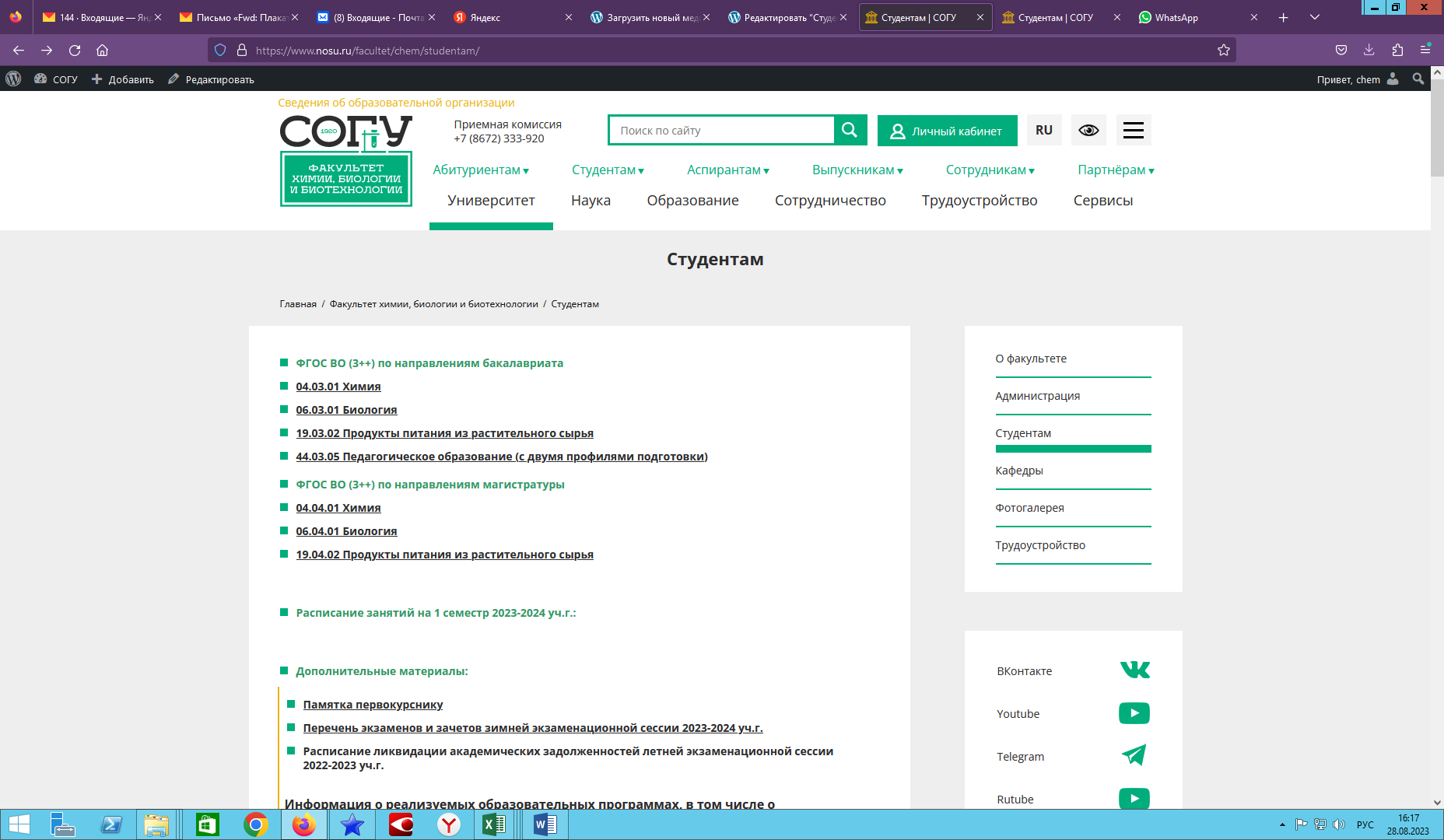 Владикавказ 2023№п/пНаправления воспитательной работыЗадачи воспитательной деятельности1гражданскоеразвитие общегражданских ценностных ориентаций и правовой культуры через включение в общественно-гражданскую деятельность2патриотическоеразвитие чувства неравнодушия к судьбе Отечества, к его прошлому, настоящему и будущему с целью мотивации обучающихся к реализации и защите интересов Родины3духовно-нравственноеразвитие ценностно-смысловой сферы и духовной культуры, нравственных чувств и крепкого нравственного стержня4физическоеформирование культуры ведения здорового и безопасного образа жизни, развитие способности к сохранению и укреплению здоровья5экологическоеразвитие экологического сознания и устойчивого экологического поведения;6профессионально-трудовоеразвитие психологической готовности к профессиональной деятельности по избранной профессии7культурно-творческоезнакомство с материальными и нематериальными объектами человеческой культуры8научно-образовательноеформирование исследовательского и критического мышления, мотивации к научно-исследовательской деятельности.№Направления добровольческой деятельностиПример событий/мероприятий и др.1социальное добровольчествоучастие в организации мероприятий и адресной помощи ГБУ «Республиканский дом-интернат для престарелых и инвалидов «Забота»;добровольная помощь особым категориям граждан (престарелые, беспризорные дети, молодёжь, оказавшаяся в трудной жизненной ситуации, бездомные, люди с ограниченными возможностями (инвалиды), мигранты, беженцы, бывшие заключённые и др.);разработка и реализация проектов и проектно-исследовательских работ социальной направленности;проведение просветительских бесед, направленных на профилактику психоактивных веществ и деструктивного поведения2добровольчество профессиональной направленности деятельностиучастие в деятельности регионального отделения общероссийского общественно-государственного движения детей и молодежи «Движение первых»;практическая помощь больницам в период ЧС, режима повышенной готовности, госпиталям 3событийное добровольчество (ивент-волонтерство)участие в организации и проведении крупных событий – фестивалей, форумов, конференций, значимых проектов4донорское движениедобровольное участие в организации и проведении Дня донора в Университете5цифровое волонтерстводобровольное оказание специализированной адресной и консультативной помощи работникам Университета, сопровождение преподавателей и обучающихся в дистанционном образовательном и воспитательном процессах 6спортивное добровольчествоучастие в подготовке и организации Всемирных студенческих игр;пропаганда здорового образа жизни7арт-добровольчествооказание адресной помощи музеям, библиотекам, паркам и другим учреждениям социально-культурной направленности в организации и проведении культурно-массовых мероприятий; организация, проведение и участие в благотворительных концертах, театральных постановках, выставках и др. мероприятиях8добровольчество общественной безопасностидобровольное участие в ликвидации последствий стихийных бедствий;оказание психологической помощи, первой доврачебной помощи; сбор гуманитарной помощи9медиаволонтерстводобровольная помощь организаторам добровольческого движения, волонтерским центрам, благотворительным фондам в размещении необходимой информации; распространение в медиапространстве информации о добровольческой (волонтерской) деятельности10экологическое добровольчествоучастие в акциях, проектах, работе фондов и организаций экологической направленности; благоустройство и обустройство дворов, участков, городских улиц; посадка цветов, газонов, кустов, деревьев и др.11волонтерская помощь животнымдобровольная помощь приютам для животных (выгул, уход, кормление, оказание ветеринарной помощи (для профильных направлений подготовки), закупка и доставка питания, устройство животных в «добрые руки»; добровольная помощь зоопаркам и заповедникамМетоды формирования сознания личностиМетоды организации деятельности и формирования опыта поведенияМетоды мотивации деятельности и поведениябеседа, диспут, внушение, инструктаж, контроль,объяснение, пример, разъяснение, рассказ, самоконтроль, совет, убеждение и др.задание, общественное мнение,педагогическое требование, поручение, приучение, создание воспитывающих ситуаций, тренинг, упражнение и др.одобрение, поощрение социальной активности, порицание, создание ситуаций успеха, создание ситуаций для эмоционально-нравственных переживаний, соревнование и др.№Вид ресурсного обеспеченияСодержание ресурсного обеспечения1нормативно-правовое обеспечениеРабочая программа воспитательной работы общая для Северо-Осетинского государственного университета имени Коста Левановича Хетагурова;Рабочая программа воспитательной работы факультета химии, биологии и биотехнологии СОГУ реализуемая как компонент ОПОП по направлению 19.04.02 Продукты питания из растительного сырья;Календарный план воспитательной работы на учебный год по направлению 19.04.02 Продукты питания из растительного сырья;Примерные трудовые функции организаторов воспитательной деятельности в системе воспитательной работы факультета;положение о Студенческом совете, положение о Старостате, положение о Молодежном центре, положения о других органах студенческого самоуправления;иные документы, регламентирующие воспитательную деятельность на факультете и в Университете.2кадровое обеспечениеструктуры, обеспечивающие основные направления воспитательной деятельности;Кадры, занимающиеся управлением воспитательной деятельностью на уровне факультета химии, биологии и биотехнологии (заместитель декана по воспитательной работе);Преподаватели, выполняющие функции куратора академической группы и сообщества обучающихся;Кадры, обеспечивающие занятие обучающихся творчеством, медиа, физической культурой и спортом, оказывающие психолого-педагогическую помощь, осуществляющие социологические исследования обучающихся;организация повышения квалификации и профессиональной переподготовки преподавателей/ организаторов воспитательной деятельности и управленческих кадров по вопросам воспитания обучающихся.3Финансовое обеспечениеФинансовое обеспечение реализации ОПОП и Рабочей программы воспитательной работы как ее компонента должно осуществляться в объеме не ниже установленных Министерством науки и высшего образования Российской Федерации базовых нормативных затрат на оказание государственной услуги в сфере образования для определенного уровня образования и направления подготовки;средства: на оплату работы кураторов академических групп и студенческих объединений; на оплату новых штатных единиц, отвечающих за воспитательную работу в Университете; на повышение квалификации и профессиональную переподготовку преподавателей/организаторов воспитательной деятельности и управленческих кадров по вопросам воспитания обучающихся.4информационное обеспечениеНаличие на официальном сайте содержательно наполненного раздела «Документы по воспитательной деятельности»;Размещение нормативно-правовых документов по организации воспитательной деятельности в соответствующем разделе на сайте Университета;Своевременное отражение реальной воспитательной деятельности на сайте университета;Иное.5научно-методическое обеспечение и учебно-методическоеНаличие научно-методических, учебно-методических и методических пособий и рекомендаций как условие реализации основной образовательной программы, воспитания и Календарного плана воспитательной работы университета;учебно-методическое обеспечение воспитательного процесса, соответствующего требованиям к учебно-методическому обеспечению ОПОП.6материально-техническое обеспечениеМатериально-техническое обеспечение воспитательного процесса должно соответствовать Требованиям к учебно-методическому обеспечению ОПОП; технические средства обучения и воспитания должны соответствовать поставленной воспитывающей цели, задачам, видам, формам, методам, средствам и содержанию воспитательной деятельности;Рекомендуется учитывать специфику ОПОП, специальные потребности обучающихся с ОВЗ и следовать установленным государственными санитарно-эпидемиологическим правилам и гигиеническим нормативам.Воспитательные мероприятияфакультета химии, биологии и биотехнологииСроки, место проведения, количество участниковОзнакомление первокурсников с локальными нормативными актами. Анкетирование студентов 1 курса по выявлению творческих интересов.
В течение годаКоординация деятельности кураторов.В течение годаОрганизация и проведение заседаний старостатаВ течение годаКоординация деятельности студенческого актива факультета химии, биологии и биотехнологииВ течение годаОрганизация и координация работы клубов, студенческих и творческих объединений.В течение годаОрганизация и поведения анкетирования, социологических опросов студентов.В течение годаУчастие в семинарах, круглых столах, встречах, организуемых университетом.  В течение годаУчастие во Всероссийских акциях, мероприятиях.(Государственные праздники, дни памяти и т.д.)В течение годаСовместное посещение культурных мероприятий. В течение годаПодготовка материалов для интернет-страницы факультета, посвященных жизни факультета.  В течение годаПроведение бесед с первокурсниками о правилах внутреннего распорядка, ознакомление с требованиями нормативных документов.В течение годаПроведение кураторских часов.В течение годаВовлечение студентов в спортивные секцииВ течение годаОрганизация мероприятий по профилактике СПИДа, наркомании, пьянства и курения.В течение годаСвоевременное реагирование на факты нарушения правил проживания в общежитии и принятие мер систематически воспитательного дисциплинарного характераВ течение годаЕжемесячное проведение курсовых собраний согласно плану с обсуждением проблем посещаемости, успеваемости, участия студентов в общественной жизни института и факультета, научно-исследовательской работе.В течение годаИндивидуальные беседы со студентами, пропускающими учебные занятия. В течение годаПроведение субботников по уборке помещений на факультете.В течение годаУчастие в спортивных мероприятиях проводимых СОГУ.В течение года